Görev 2Lütfen aşağıdaki bilgileri okuyun ve difüzyon kavramını öğrenin.BilgilerHer tür molekül sürekli hareket halindedir ve belirli bir ortamda kendilerini eşit olarak dağıtmaya çalışırlar. Bu olaya difüzyon  denir. Moleküller, daha düşük sıcaklıklara göre daha yüksek sıcaklıklarda daha hızlı hareket ederler ve bu tür moleküller, geçirgen olduğu sürece bir zardan yayılabilirler.Fenolftalein, belirteç olarak yaygın olarak kullanılan kimyasal bir bileşiktir. Düşük ve orta pH’da renksiz, ancak yüksek (alkali) pH’da pembeye döner. Moleküler yapısı açısından oldukça büyüktür.Deney* Deney boyunca eldiven ve laboratuvar önlüğü giyilmelidir. Prosedür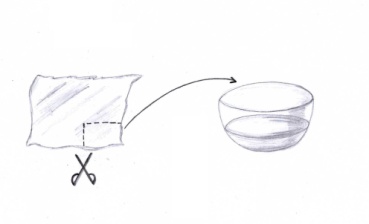 Selofanı silindirin açıklığına uyacak şekilde kesin ve daha esnek hale getirmek için arıtılmış suya batırın.Selofanı silindirin açıklığının üzerine sıkıca ancak dikkatlice sarın ve sabitlemek için lastik bandı kullanın.Cam silindiri, selofan altta olacak şekilde bir kelepçe ile standa dikey olarak sabitleyin.Birkaç damla fenolftaleini 70 ml arıtılmış suda çözün. Çözeltiyi yarısı dolana kadar dikkatlice cam bir silindire dökün.Yaklaşık 100 ml sodyum hidroksit çözeltisini bir behere koyun ve doğrudan cam silindirin altına yerleştirin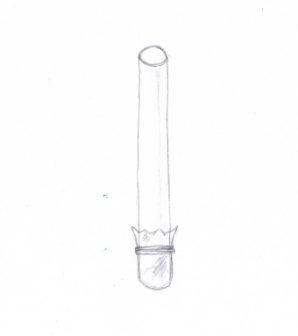 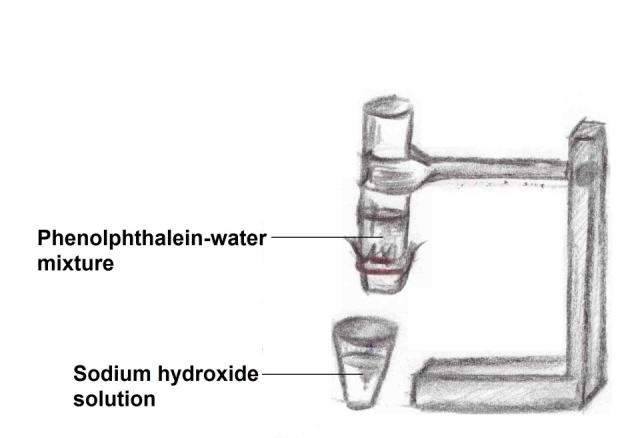 Silindiri sodyum hidroksit çözeltisine indirin. Bu iki çözeltiye ne olacağını tahmin edin. Hipotezinizi aşağıdaki kutuya yazın.Görev 2Deneyi yaptıktan sonra gözleminizi kaydetmek için aşağıdaki kutuyu kullanın. Daha sonra, sonuçlarınızın nasıl olacağını grubunuzla tartışın.SonuçSonuçlarınızın açıklamasının nasıl olduğunu düşünüyorsunuz? Selofanın özelliklerini sonucunuza dahil etmeye çalışın ve aşağıdaki kutuya yazın.MalzemelerTehlikeler     Sodyum hidroksit çözeltisi (1 mol/l)Kimyasal maddeler yanıklara neden olur.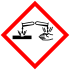 Tutarken koruyucu gözlük ve eldiven kullanın.     FenolftaleinSağlığa zararlıdır. Yutulmamalıdır. Taşıma sırasında koruyucu giysiler kullanın.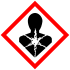      Arıtılmış su     Yuvarlak kenarlı cam silindir     Selofan sarma     Lastik bant     Stand ve kelepçe     Pipet     Laboratuvar önlükleri, eldivenler ve koruyucu gözlükler     BeherHipotezGözlemSonuç	